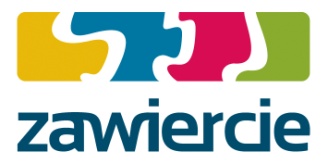 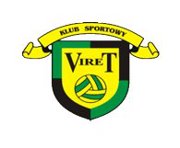 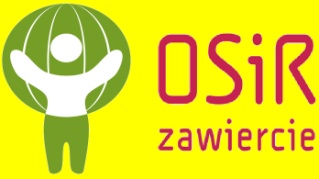 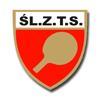 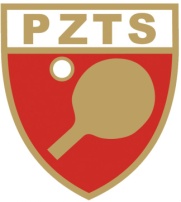 2 GRAND PRIX POLSKI SENIOREK I SENIORÓWW TENISIE STOŁOWYMZAWIERCIE, 14-16.12.2018KARTA ZGŁOSZENIOWAOsoba zgłaszająca:Każda zawodniczka i zawodnik muszą posiadać aktualną licencję okresową zawodnika na sezon 2018/2019 oraz ważne badania lekarskie.Wypełnioną kartę zgłoszeniową wraz z potwierdzeniem dokonania opłaty wpisowegow wysokości 70 zł młodzieżowcy i młodsi, 100 zł - pozostali na konto Śląskiego Związku Tenisa Stołowego:konto nr 28 1560 1108 0000 9060 0004 5275 należy przesłać w nieprzekraczalnym terminie:do dnia 11 grudnia 2018 roku do godz. 18:00 na adres e-mailowy: wr@pzts.plNazwisko i imię zawodnika/czkiNr licencjiData urodzeniaKlub sportowyWojewództwoMiejsce w eliminacjach woj.Nazwisko i imięKlub sportowy / WZTSAdres e-mail, nr telefonu